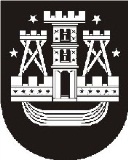 KLAIPĖDOS MIESTO SAVIVALDYBĖS TARYBASPRENDIMASDĖL KLAIPĖDOS MIESTO SAVIVALDYBĖS TARYBOS 2012 M. SAUSIO 27 D. SPRENDIMO NR. T2-29 „DĖL KLAIPĖDOS MIESTO SAVIVALDYBĖS TURTO PERDAVIMO PANAUDOS PAGRINDAIS LAIKINAI NEATLYGINTINAI VALDYTI IR NAUDOTIS TVARKOS APRAŠO PATVIRTINIMO“ PAKEITIMO2014 m. balandžio 30 d. Nr. T2-94KlaipėdaVadovaudamasi Lietuvos Respublikos vietos savivaldos įstatymo 18 straipsnio 1 dalimi, Klaipėdos miesto savivaldybės taryba nusprendžia:1. Pakeisti Klaipėdos miesto savivaldybės turto perdavimo panaudos pagrindais laikinai neatlygintinai valdyti ir naudotis tvarkos aprašo, patvirtinto Klaipėdos miesto savivaldybės tarybos 2012 m. sausio 27 d. sprendimu Nr. T2-29 „Dėl Klaipėdos miesto savivaldybės turto perdavimo panaudos pagrindais laikinai neatlygintinai valdyti ir naudotis tvarkos aprašo patvirtinimo“, 1 priedą:1.1. pakeisti 2 punktą ir jį išdėstyti taip:„2. Sutartis įsigalioja nuo __________________ ir galioja iki _________________, bet ne 				(įsigaliojimo terminas)			(galiojimo terminas)ilgiau kaip iki nuosavybės teisės į panaudai perduotą turtą perėjimo kitam asmeniui.“;1.2. pakeisti 4 punktą ir jį išdėstyti taip:„4. Panaudos gavėjas per 20 kalendorinių dienų nuo sutarties įsigaliojimo dienos sudaro su BĮ Klaipėdos miesto savivaldybės administracija ir kitomis atitinkamomis įmonėmis ir organizacijomis sutartis dėl atsiskaitymo už komunalines ir kitas paslaugas (šaltą ir karštą vandenį, elektros energiją, dujas, šilumos energiją, šiukšlių išvežimą). Savo lėšomis per 15 kalendorinių dienų nuo sutarties pasirašymo dienos apdraudžia visam sutarties galiojimo laikui gaunamą turtą panaudos davėjo naudai nuo žalos, kuri gali būti padaryta dėl ugnies, vandens, gamtos jėgų, vagysčių, trečiųjų asmenų neteisėtų veikų ir kitų draudiminių įvykių. Panaudos gavėjas per 5 darbo dienas nuo sutarčių dėl atsiskaitymo už komunalines paslaugas sudarymo ir turto draudimo dienos pateikia panaudos davėjui sutarčių sudarymo ir apdraudimo faktus patvirtinančius dokumentus. Jeigu panaudos gavėjas, raštu jį įspėjus, per 5 darbo dienas nepateikia panaudos davėjui sutarčių sudarymo ir apdraudimo faktus patvirtinančių dokumentų, moka 200 Lt baudą.“;1.3. panaikinti 5 punktą ir atitinkamai pakeisti 6–16 punktų numeraciją;1.4. pakeisti 15 punktą ir jį išdėstyti taip:„14. Panaudos davėjas per 10 kalendorinių dienų nuo sutarties įsigaliojimo dienos perduoda panaudos gavėjui 1 punkte nurodytą turtą pagal perdavimo ir priėmimo aktą.“;1.5. papildyti 16 punktu:„16. Panaudos davėjas savo lėšomis per 15 kalendorinių dienų nuo sutarties įsigaliojimo dienos įstatymų nustatyta tvarka įregistruoja sutartį Nekilnojamojo turto registre. Pasibaigus panaudos sutarties terminui, panaudos davėjas išregistruoja sutartį iš Nekilnojamojo turto registro.“;1.6. papildyti 20.6 papunkčiu:„20.6. panaudos davėjui pareikalavus, jeigu panaudos gavėjas nemoka faktinių išlaidų už komunalines ir kitas paslaugas (šaltą ir karštą vandenį, elektros energiją, dujas, šilumos energiją, šiukšlių išvežimą) bei perduoto turto eksploatavimo mokesčio ar neapdraudžia turto ilgiau kaip 2 mėnesius.“2. Skelbti šį sprendimą Teisės aktų registre ir Klaipėdos miesto savivaldybės interneto tinklalapyje.Šis sprendimas gali būti skundžiamas Lietuvos Respublikos administracinių bylų teisenos įstatymo nustatyta tvarka Klaipėdos apygardos administraciniam teismui.Savivaldybės meras Vytautas Grubliauskas